Anas Fouad Ahmed Al-Qazzaz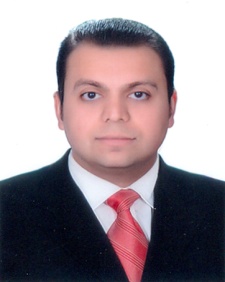               Iraq-Baghdad            Email1: anas.ahmed@aliraqia.edu.iq                 Email2: anasfuad33eng@yahoo.com                                                                    Mob: 07710458360Personal Data:Date of Birth: 01/09/1989Gender: maleMarital status: MarriedNationality: IraqQualifications:Master of Electrical EngineeringSpecialization: Electronic EngineeringUniversity of Technology / Department of Electrical Engineering / Electronic Engineering DivisionGrade: Very goodThesis Title: De-noising EMG Signal and Its Implementation for A Robot Arm Using 8051 MicrocontrollerCareer Title: Lecturer in the Department of Electrical Engineering / Faculty of Engineering / Iraqia University     Certificate in teaching methods / a very good grade from the Center for Continuing Education / University of TechnologyCurrent position: Lecturer at Al-Iraqia University/Electrical Engineering Dept.Published Papers 1. Optimal wavelet filter for denoising surface electromyographic signal captured from biceps brachii muscle, Engineering and Technology Journal, University of Technology, Vol.33, Issue: 1 part(A), pages: 198-207, 2015.2. A comparative study of ECG signal compression Techniques using Various transforms, IJARCSSE, Vol.5, Issue:6, June, 2015.3. A comparative study of human faces recognition using principle components analysis and linear discriminant analysis techniques, Engineering and Development Journal, Vol.20, No.5, September, 2016.4. Efficient Approach for De-Speckling Medical Ultrasound Images Using Improved Adaptive Shock Filter, Al- Nahrain Journal for Engineering Sciences (NJES), vol.20, No.5, November, 2017. 5. Efficient Filter for EEG Signal Using Non Local Mean Approach, Rafidain University College for sciences, Issue. 41, 2017.6. Design and Implementation Surveillance Robot Using ATmega328 Microcontroller, Iraqi Journal of Information and Technology, Vol. 8, No. 4, 2018.7. Efficient and Robust Approach for Heartbeat Detection of ECG Signal, Journal of Circuits, Systems and Computers, Vol. 29, No. 08, 2050133 (2020).8. Efficient and Robust Filtering Method for Medical CT Images, IOP Conference Series: Materials Science and Engineering, Volume 928, 2020.9. Self-Powered 6LoWPAN Sensor Node for Green IoT Edge Devices, IOP Conference Series: Materials Science and Engineering, Volume 928, 2020.10. PIXEL INTENSITY INDICATOR ALGORITHM USING 2D-DCT WATERMARKING FOR COLOURED IMAGE, Journal of Engineering Science and Technology, Vol. 15, No. 4 (2020) 2438 - 2449.11. Detection of H2S Gas Concentration in Oil Refinery Stations by Using Drone, Artificial Intelligence and Renewables Towards an Energy Transition. ICAIRES 2020. Lecture Notes in Networks and Systems, vol 174. Springer, Cham.Supervisor for Undergraduate ProjectsDesign and Implementation a Traffic Light Control System using Microcontroller Unit.Image Denoising using Discrete Wavelet Transform.Design and Implementation An ECG Monitoring System. 4. Denoising Medical Images.5. Implementing Digital Filter for Speech Signal. 6. Design and Implementation of Wireless Mobile Robot using Microcontroller Unit.Practical Experience:Implementation of Experiments in the field of MicrocontrollersImplementation of Experiments in the field of MicroprocessorsImplementation of Experiments in the field of digital signal processing and communicationsImplementation of Experiments in the field of  analogue and digital electronics and electrical circuitsProficiency in Matlab programProficiency in programming languages: C ++, Assembly, and visual basicProficiency in Multisim programLanguages:EnglishArabic Subjects Taught by the lecturerAnalog Electronic, Digital Electronic, Signals and Systems, Digital Signal Processing, Microprocessor, Real Time Systems, Power Electronic, Math, Control Systems, Electronics Physic, Electrical Circuits, Digital Communication, Computer Networks.